5 Themes of Geography Study GuidePart 1: Fill in the blank.The study of Earth is called   _____________________________.Lines of latitude run __________ and ________.Lines of longitude run __________ and ________.The equator is located at ___________________.The prime meridian is located at ______________.Part 2: Definitions in YOUR OWN WORDS with 2 Examples [Can be pictures].Part 3: Use the map to answer to find the following locations.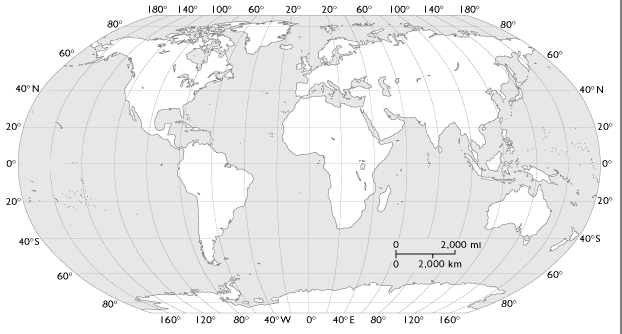 Part 4: Fill out Mr. Help with the correct theme that starts with each letter.M=R.=H=E=L=P=Part 5: Use the pictures below to identify the Geography theme and give the definition.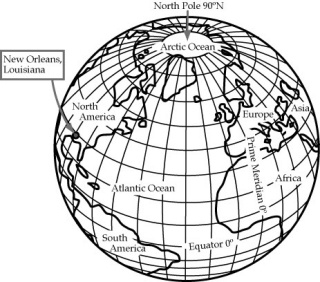 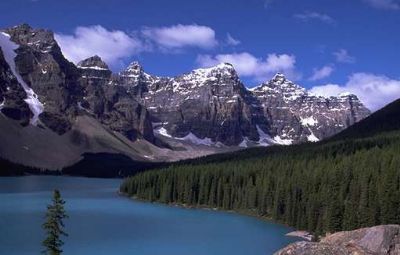 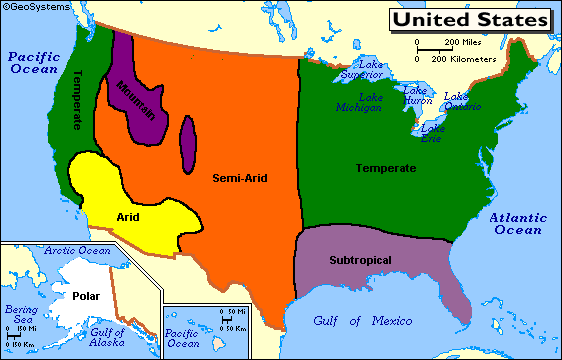 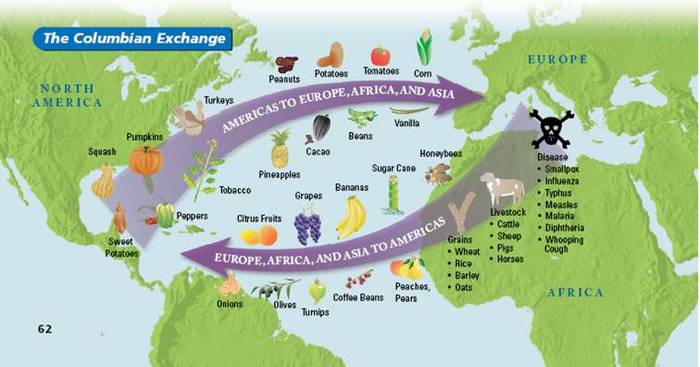 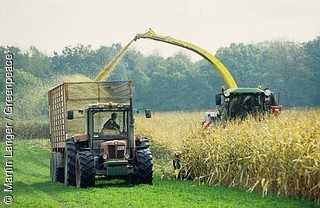 TermBuzzwordsExampleLocationMovement
Place
Region
Human Environment Interaction